INDICAÇÃO Nº 4378/2017Sugere ao Poder Executivo Municipal que seja realizada a limpeza e Roçagem na Praça Lolo Fornazari, localizada na Rua Ricardo Fracassi, no bairro Distrito Industrial, neste município.Excelentíssimo Senhor Prefeito Municipal, Nos termos do Art. 108 do Regimento Interno desta Casa de Leis, dirijo-me a Vossa Excelência para sugerir que, por intermédio do Setor competente, promova a limpeza e Roçagem em toda extensão da Praça Lolo Fornazari, localizada na Rua Ricardo Fracassi, no bairro Distrito Industrial, neste município.Justificativa:Munícipes procuraram este vereador cobrando providências referentes à limpeza do local em questão. Este local recebe grande fluxo de crianças e jovens, inclusive está ao lado da Escola Senai. Plenário “Dr. Tancredo Neves”, em 09 de Maio de 2017.ALEX ‘BACKER’-Vereador-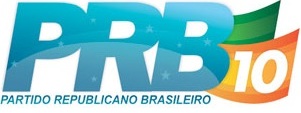 